Н А К А ЗВід 26.04.2019 № 99Про призначення відповідальних чергових по Управлінню освіти Відповідно до ст.73 КЗпП України та з метою оперативного вирішення питань, пов’язаних з належним функціонуванням закладів освіти, координації їх роботи, забезпечення збереження майна, дотримання протипожежної безпеки у святковий день 09 травня 2019 рокуНАКАЗУЮ:1. Призначити відповідальним черговим по Управлінню освіти адміністрації Основ’янського району Харківської міської ради:2. Відповідальність за збереження приміщень та матеріальних цінностей у закладах освіти району покласти на керівників закладів освіти.3. Керівникам закладів освіти:3.1. Довести цей наказ до всіх працівників закладу.3.2. Провести необхідні заходи щодо охорони приміщень та збереження матеріальних цінностей, передбачити дотримання протипожежних норм та правил у закладах освіти.3.3. Організувати цілодобове чергування відповідальних працівників та зобов’язати їх у разі потреби передавати оперативну інформацію та звітувати про стан справ у закладі. У разі виникнення нештатної ситуації, доповідати негайно. Графіки чергування працівників закладів освіти надати до Управління освіти. 						До 06.05.2019 4. Завідувачу ЛКТО Остапчук С.П. розмістити цей наказ на сайті Управління освіти.До 03.05.20195. Контроль за виконанням наказу залишаю за собою.Начальник Управління освіти					О.С. НИЖНИКЗ наказом ознайомлені:Прохоренко О.В.Остапчук С.П.Барибіна 725 27 97 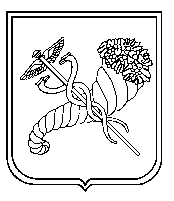 № п/пПрізвище, ініціали черговогоДатаЧас№ телефону чергового1БарибінаВікторія Валеріївна09.05.20199.00 – 18.000976408429